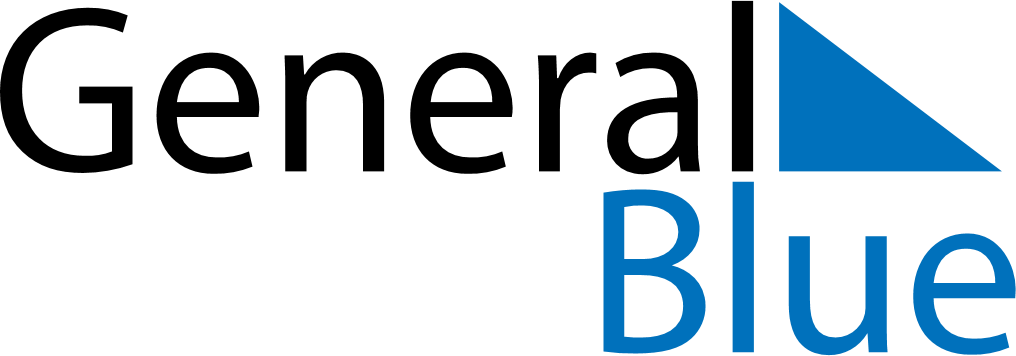 2025 - Q4Faroe Islands 2025 - Q4Faroe Islands 2025 - Q4Faroe Islands 2025 - Q4Faroe Islands 2025 - Q4Faroe Islands 2025 - Q4Faroe Islands OctoberMONTUEWEDTHUFRISATSUNOctober12345October6789101112October13141516171819October20212223242526October2728293031OctoberNovemberMONTUEWEDTHUFRISATSUNNovember12November3456789November10111213141516November17181920212223November24252627282930NovemberDecemberMONTUEWEDTHUFRISATSUNDecember1234567December891011121314December15161718192021December22232425262728December293031DecemberDec 24: Christmas EveDec 25: Christmas DayDec 26: Boxing DayDec 31: New Year’s Eve